HiCarbon Footprint Survey - employee commuteWe have been asked to complete a survey on 'Climate Control and Emissions'  by our client, Virgin. A section of this looks at how our employees travelled to work during a set period in 2019.   We will shortly be sending out a survey monkey to each of you, the results of which will be used anonymously to  give the firm's total Carbon Footprint in relation to commuting.  This will relate to your pre-lockdown commute.Please complete the survey by Friday 11th September and if you have any questions, please speak to Karen.Health and Safety RemindersWhilst we are continuing to work from home, it is important that you continue to work safely and alert your line manager if you have any concerns/difficulties.  Here is a quick reminder about key actions you should take whilst working from home:If you haven’t done so already, complete a DSE risk assessment and work with the office services team to resolve any issues/support to reduce any risks identifiedComplete a new DSE risk assessment if your desk set up arrangements change and send that to office.services@aathornton.comTake reasonable care of equipment of the firm that is supplied for home workingSwitch off/unplug equipment when it is not in use (e.g. at the end of the day/overnight and weekends/holidays etc)Ensure that members of your family do not access/use equipment supplied by the firmReport any broken or defective IT equipment supplied by the firm to IT Support Report any damaged, lost or stolen equipment, including documentation or data belonging to the firm to your line managerReport any work related accident or incident to Office Services, and to your line managerGDPR RemindersHere are some important reminders about data protection relevant to ongoing working from home.  If you have any concerns or questions, please speak to your line manager in the first instance: It is your responsibility to ensure all confidential papers containing personal/confidential data are locked awayEnsure that the firm’s equipment and systems is not accessed by anyone elseReport any data breaches in the usual way by emailing dataprotection@aathornton.com Advise any external contacts who would like to see the Privacy Policy to email aat@aathornton.com, or do this on their behalfPlease ensure that you take steps to keep data secure e.g. sending confidential documents password protected if sent externally, and remember not to store any work-related information on personal computer drives (where you are working from your own computer).Remember to seek consent from prospective/target clients, before sending marketing communicationsPlease refer to the latest Temporary Policy Update, in HR General, Business Continuity, and the Occasional Home Working Policy and Data Protection Policy, in HR General, Employee Handbook, for further information.Have a good weekend.
ContactsAlex Hughes         07748 857114Karen Genuardi    07801 523186Ian Gill                   07782 248216Vince Bixby           07725 900367Claire Pitman        07956 862824Craig Turner          07946 629052Adrian Bennett      07817 894781Alok Suthar           07877 350839Dan Byrne             07503 475521Ian Gill
Partner, Patent & Trade Mark Attorney Ian Gill
Partner, Patent & Trade Mark Attorney E:  ian.gill@aathornton.com 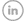 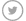 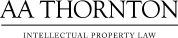 AA Thornton  15 Old Bailey, London, EC4M 7EF  
T: +44 (0) 20 7405 4044    F: +44 (0) 20 7405 3850    W:  aathornton.comAA Thornton  15 Old Bailey, London, EC4M 7EF  
T: +44 (0) 20 7405 4044    F: +44 (0) 20 7405 3850    W:  aathornton.comAA Thornton  15 Old Bailey, London, EC4M 7EF  
T: +44 (0) 20 7405 4044    F: +44 (0) 20 7405 3850    W:  aathornton.comPlease note the change in our address to 15 Old Bailey, EC4M 7EF. COVID-19 - At AA Thornton we are able to continue to provide an uninterrupted, high-quality service to our clients. Please click here for our latest update.Please note the change in our address to 15 Old Bailey, EC4M 7EF. COVID-19 - At AA Thornton we are able to continue to provide an uninterrupted, high-quality service to our clients. Please click here for our latest update.Please note the change in our address to 15 Old Bailey, EC4M 7EF. COVID-19 - At AA Thornton we are able to continue to provide an uninterrupted, high-quality service to our clients. Please click here for our latest update.